Происходящие сегодня в стране политические и социально-экономические изменения оказали серьезное влияние на все стороны жизни и деятельности людей. В обществе сформировались новые установки и ценности, появились непривычные критерии оценок явлений, происходит вытеснение духовных потребностей. Вечные ценности: Добро, Истина и Красота – постепенно отодвигаются на задний план. Фактически наблюдается потеря значимости таких жизненных ценностей, как гражданственность, патриотизм, семья, любовь, дружба; ослабление воспитательной функции семьи.	В нашем ДОУ мы стремимся сделать всё возможное , что бы привить нашим воспитанникам основы духовно- нравственного воспитания.Мы используем Спортианскую технологию физического и духовного оздоровления детей. Данная технология включает в себя инновационную игровую деятельность, организованная на интеграции спорта с искусством и другими творческими видами деятельности, которые содействует возрождению и развитию лучших черт, присущих россиянину – доброты, великодушия, милосердия, интеллектуальных и творческих способностей в сочетании с физической силой и здоровьем.Автор технологии филосов Столяров Владислав Иванович.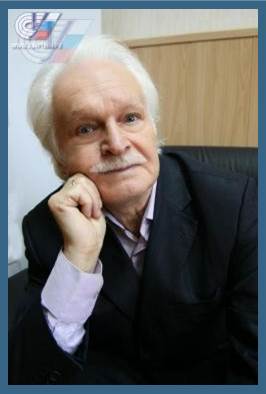 Движение под названием «СПАРТ» - новое детско-юношеское движение, связанное с необычными играми, соревнованиями, в которых  поощряется красота действий и поступков, ценится юмор и участникам предоставляется возможность проявить свои способности не в какой-то одной, а в разнообразных видах творческой деятельности - в спорте, искусстве, интеллектуальной деятельности, техническом творчестве и т.д. Поэтому и само движение называется «СПАРТ», что можно расшифровать как «Союз Поклонников Активного Разностороннего Творчества».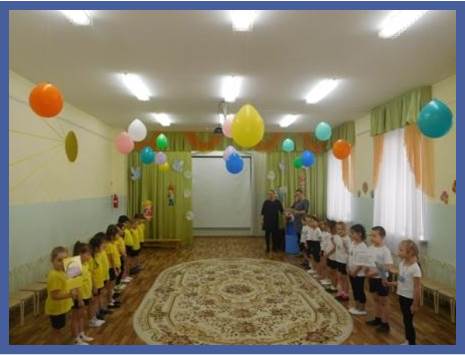 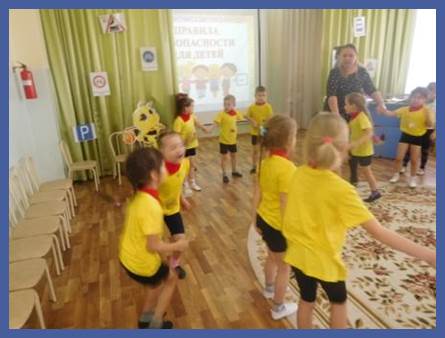 Спартианские Игры отличаются от других соревнований, в том числе спортивных своей программой. Участники Игр соревнуются между собой не в какой-то одной узкой деятельности (например, в определенном виде спорта - в легкой атлетике, плавании и т.д., или в художественном творчестве - пении, танцах, техническим творчестве, интеллектуальной деятельности и т.д.), а в разнообразных видах творческой деятельности. Девиз Спартианских  Игр: «Красота действий и поступков дороже успеха!».Форма организации и проведения Спартианских Игр существенно зависит от места их проведения. При наличии возможности Спартианские Игры проводятся не в зале, а на открытом воздухе, на природе, что позволяет использовать их для формирования у участников любви к природе, экологической культуры. Спартианские Игры – яркое, эмоциональное зрелище. В Играх представлены практически все виды человеческой деятельности: спортивная, познавательная, ценностно-ориентированная, общение.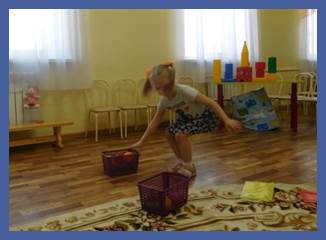 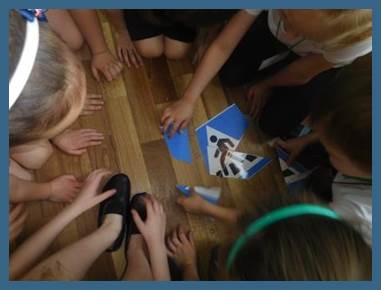 Комплекс используемых соревнований и конкурсов называется «Спартианский агон» (агон по-гречески – борьба, состязание, турнир). Существует несколько моделей спартианскогоагона, когда его программа строится на основе некоторых видов творческой деятельности:- «Спарт – двоеборье»: Спорт + Искусство (спортивные соревнования + художественные конкурсы);- «Спарт – троеборье»: Спорт + Искусство + Туризм (спортивные соревнования + ху-дожественные конкурсы + соревнования и конкурсы по туризму).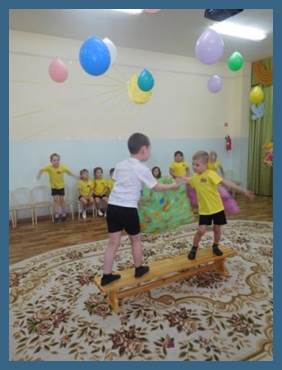 В нашем ДОУ мы организуем и проводим Спартианские Игры различной тематики, в основном,  посвященные каким-либо праздникам или памятным датам:Спартианские Игры, посвященные Дню независимости России; Спартианские Игры,   посвященные Дню Памяти начала Великой Отечественной войны., Спартианскиеигры,посвященные приходу весны. Кроме того проводятся и тематические Игры, например, посвящённые безопасности.  В программу Спартианских игр в детском саду включаются такие соревнования и конкурсы:-  СПАРТ–ВИЗИТКА (спартианская визитная карточка).-  СПАРТИАНСКОЕ ИСКУССТВО (спартианская демонстрация художественного мастерства-   СПАРТИАНСКИЙ БРЭЙН-РИНГ (конкурс знатоков)- СПАРТИАНСКИЙ МЮЗИКЛ: театрализованное выступление, объединяющее танцевальное, вокальное, ораторское, поэтическое искусство и спортивное мастерство (элементы аэробики, акробатики, художественной гимнастики,  синхронное выполнение физических упражнений и т.д.).-  СПАРТИАНСКАЯ КНИГА РЕКОРДОВ.-  СПАРТИАНСКАЯ ИГРОТЕКА (ярмарка игр).-  СПАРТ–ДУЭЛЬ-  СПАРТ-ШОУ и другие.Программа Игр может включать личные и командные или только личные (командные) соревнования.А так же игры, в которых отсутствует разделение участников на победителей и побежденных, основной акцент смещается с результата на сам процесс игры, юмор, творчество.  Для этих целей, в частности, могут быть использованы социальные игры, которые  направлены на творческое начало, шутку, радость. Эти игры содействуют выработке навыков положительного социального взаимодействия, общения, участию и вниманию к другим, заботе о них сотрудничеству. Создаваемая в ходе Игр атмосфера сплоченности, доверия, отсутствия разделения на победителей и побежденных, а также страха поражения и отверженности, устраняют причины отрицательных эмоций, сопутствующих традиционным спортивным соревнованиям.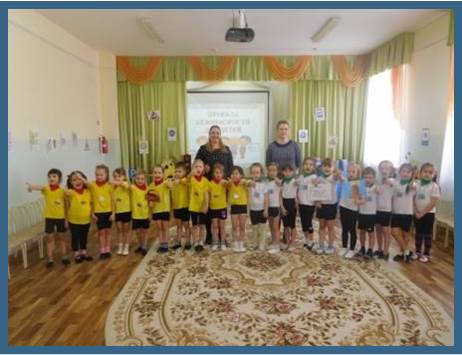 Завершением Игр должен быть спартианский финал – церемония награждения победителей и закрытия Игр.               Выявление победителей осуществляется в несколько этапов.Первый этап.Оценивание духовно-нравственных и эстетических аспектов поведения участников.Второй этап оценивание спортивной и художественной стороны их выступления.Третий этап.	достижения участников по таким показателям, как творчество, юмор, активность, физическая культура, спортивное мастерство, эстетическая культура, знания, внешний вид, симпатии зрителей и др.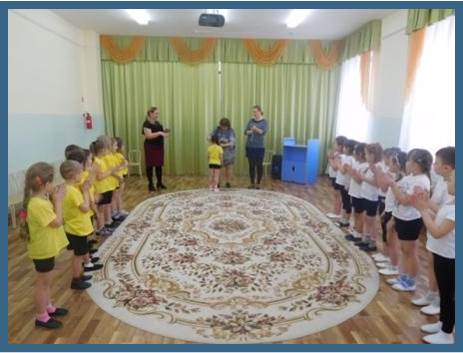 После проведения ряда игр определяются:	-спартионики – участники, которые за все свои выступления имеют высокие оценки и которые в честном и благородном соперничестве с друзьями продемонстрировали спартианское поведение, способности в области спорта и искусства, гармонию физического и духовного развития.	используется небольшое число качественных оценок («наивысшая», «очень высокая», «высокая», «низкая»).	.			- призеры спартианского соревнования: золотые – получившие за свое выступление в этом соревновании оценку «наивысшая», серебряные – получившие оценку «очень высокая», и бронзовые – получившие оценку «высокая».		Система определения и поощрения победителей на Спартианских играх не только стимулирует высоконравственное поведение их участников, но вместе с тем создает условии для того, чтобы практически каждый из них получил определенную награду, причем не просто за участие в играх, а за какие-то свои достижения.Правила должны быть просты, точно сформулированы, доступны для понимания детей. Конкурс не будет содействовать выполнению педагогических целей, если он не дает достаточной пищи для непосредственной мыслительной и двигательной деятельности. Для детей конкурсы будут интересными тогда, когда каждый из команды станет активным ее участником. Исключение даже малейшей возможности риска, угрозы здоровью детей. Безопасность используемого инвентаря. Конкурс не должен унижать достоинства участников. Конкурс нельзя обрывать незавершенным.  Таким образом, Спартианские Игры уникальны по своей программе, системе определения победителей, составу участников. На этих играх спорт гармонично сочетается с искусством и всемерно поощряется поведение участников в соответствии с критериями духовности, нравственности и красоты.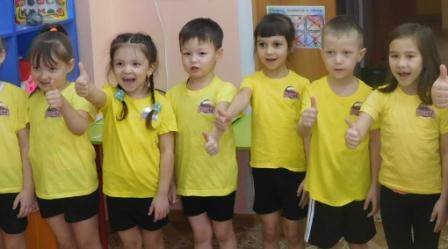 